Številka: 007-0007/2019 Datum:  7. 5. 2020OBČINSKEMU SVETUOBČINE TRŽIČZADEVA:  DOLOČITEV PLAČILA ČLANOM NADZORNEGA SVETA PODJETJA KOMUNALA   TRŽIČ D.O.O.V skladu z 284. členom Zakona o gospodarskih družbah (Uradni list RS, št. 65/09 – uradno prečiščeno besedilo, 33/11, 91/11, 32/12, 57/12, 44/13 – odl. US, 82/13, 55/15, 15/17 in 22/19 – ZPosS), 9. in 18. členom Statuta Občine Tržič (Uradni list RS, št. 19/2013 in 74/2015), 27. členom Odloka o ustanovitvi in organiziranju podjetja Komunala Tržič d.o.o. (Uradni list RS, št. 76/2019) ter ob smiselni uporabi Pravilnika o plačah in drugih prejemkih občinskih funkcionarjev, članov delovnih teles občinskega sveta in članov drugih občinskih organov Občine Tržič (Uradni list RS, št. 4/2016) vam pošiljam v obravnavo in sprejem točko:V skladu z 21. členom Statuta Občine Tržič in 55. členom Poslovnika Občinskega sveta Občine Tržič (Uradni list RS, št. 1/2015) bo kot poročevalec na seji občinskega sveta in delovnih teles sodeloval:- mag. Borut Sajovic, župan.PREDLOG SKLEPA:Občinski svet Občine Tržič sprejeme Sklep o določitvi plačila za člane Nadzornega sveta podjetja Komunala Tržič d.o.o. v predlagani obliki.mag. Borut SajovicŽUPAN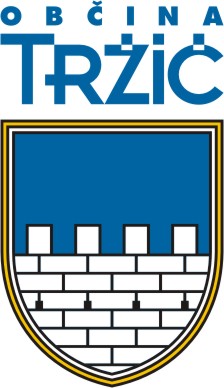 OBČINSKA UPRAVA____________________________________________________________________________V Odloku o ustanovitvi in organiziranju podjetja Komunala Tržič d.o.o. (Uradni list RS, št. 76/2019; v nadaljevanju: odlok) je v 18. členu kot organ podjetja določen nadzorni svet. 284. člen Zakona o gospodarskih družbah (Uradni list RS, št. 65/09 – uradno prečiščeno besedilo, 33/11, 91/11, 32/12, 57/12, 44/13 – odl. US, 82/13, 55/15, 15/17 in 22/19 – ZPosS; v nadaljevanju ZGD-1 ) določa, da se lahko članom nadzornega sveta za njihovo delo zagotovi plačilo, kar določi statut ali skupščina. Plačilo mora biti v ustreznem razmerju z nalogami članov nadzornega sveta in finančnim položajem družbe. Člani nadzornega sveta ne morejo biti udeleženi pri dobičku. 27. člen Odloka povzema določilo 284. člena ZGD-1 in nadalje še določa, da o plačilu članom nadzornega sveta odloči občinski svet ustanovitelja na predlog ustanovitelja. Na podlagi Zakona o Slovenskem državnem holdingu (Uradni list RS št. 25/14) je bil novembra 2019 sprejet Kodeks korporativnega upravljanja družb s kapitalsko naložbo države (v nadaljevanju: kodeks). Kodeks določa, da se plačila za opravljanje funkcije članov nadzornega sveta in sejnine določijo ob upoštevanju velikosti družbe in finančnega stanja družbe. Priporočene višine plačil z opravljanje dela in sejnin pa so določene v Prilogi 1 h Kodeksu in sicer:Podjetje Komunala Tržič d.o.o. spada med srednje velike družbe. Finančno stanje podjetja Komunala Tržič d.o.o. je stabilno, kljub temu da zadnjih nekaj let posluje z minimalno izgubo. V Občini Tržič od začetka leta 2016 velja Pravilnik o plačah in drugih prejemkih občinskih funkcionarjev, članov delovnih teles občinskega sveta in članov drugih občinskih organov Občine Tržič (Uradni list RS, št. 4/2016), na podlagi katerega Občina Tržič določa plača oziroma plačilo za opravljanje funkcije za župana, podžupane, ter člane Občinskega sveta Občine Tržič, sejnine za predsednika in člane nadzornega odbora ter sejnine za predsednika in člane komisij ali odborov oziroma drugih delovnih teles, ki jih imenujeta občinski svet ali župan, kakor tudi nagrade predsednikom krajevnih skupnosti. Po funkciji in obsegu nalog se Nadzorni svet podjetja Komunala Tržič d.o.o. lahko primerja z Nadzornim odborom Občine Tržič, zato je primerno, da se višina sejnine predsednika in člana Nadzornega sveta podjetja Komunala Tržič d.o.o. določi na enak način, kot je določena za predsednika in člane Nadzornega odbora Občine Tržič. Na dan 7. 5. 2020 tako znaša višina sejnine za predsednika nadzornega odbora 208,75 EUR bruto in za člana nadzornega odbora 156,48 EUR bruto.Glede na velikost podjetja, ocenjeno finančno situacijo podjetja in ustaljenost delovnih postopkov v podjetju, predlagamo, da se glede plačila članom nadzornega sveta upoštevajo naslednja določila: predsedniku nadzornega sveta pripada sejnina za udeležbo na sejah nadzornega sveta, ki je določena v odstotku od plače župana, ki bi jo prejel, če bi funkcijo opravljal poklicno, brez njegovega dodatka za delovno dobo, in sicer tako, da znaša sejnina 6,67 % vrednosti mesečne plače župana,članu nadzornega sveta pripada sejnina za udeležbo na sejah nadzornega sveta, ki je določena v odstotku od plače župana, ki bi jo prejel, če bi funkcijo opravljal poklicno, brez njegovega dodatka za delovno dobo, in sicer tako, da znaša sejnina 5 % vrednosti mesečne plače župana,sejnina vključuje tudi stroške prihoda na sejo,sejnino se izplačuje na podlagi evidence prisotnosti, in sicer za najmanj 50 % časovne prisotnosti na seji, sejnino se izplačuje za redne in izredne seje, v primeru prekinjene seje, se za nadaljevanje seje izplača 50 % sejnine, za korespondenčno sejo se sejnine ne izplačuje,letni znesek sejnin, ki se izplača posameznemu članu nadzornega sveta, ne sme presegati 7,5 % letne plače župana. Pri oblikovanju predloga sklepa o določitvi plačil članom Nadzornega sveta podjetja Komunala Tržič d.o.o. je bilo upoštevano načelo zakonitosti in transparentnosti. Predlagani sklep neposrednih finančnih posledic za proračun Občine Tržič nima, saj plačilo sejnin predstavlja strošek podjetja Komunala Tržič d.o.o.. Glede na vse zgoraj navedeno župan Občine Tržič predlaga Občinskemu svetu Občine Tržič sprejem sklepa o določitvi plačil za člane Nadzornega sveta podjetja Komunala Tržič d.o.o. v predlaganem besedilu.         				                                     dr. Metka Knific Zaletelj						          direktorica občinske uprave Priloga:predlog Sklepa o določitvi plačila za člane Nadzornega sveta podjetja Komunala Tržič d.o.o.Predlog sklepaNa podlagi 284. člena Zakona o gospodarskih družbah (Uradni list RS, št. 65/09 – uradno prečiščeno besedilo, 33/11, 91/11, 32/12, 57/12, 44/13 – odl. US, 82/13, 55/15, 15/17 in 22/19 – ZPosS), 27. členom Odloka o ustanovitvi in organiziranju podjetja Komunala Tržič d.o.o. (Uradni list RS, št. 76/2019) ter ob smiselni uporabi Pravilnika o plačah in drugih prejemkih občinskih funkcionarjev, članov delovnih teles občinskega sveta in članov drugih občinskih organov Občine Tržič (Uradni list RS, št. 4/2016) in 18. člena Statuta Občine Tržič (Uradni list RS, št. 19/2013 in 74/2015) Občinski svet Občine Tržič na _____ redni seji, dne _____________ sprejme naslednji SKLEPo določitvi plačila članom Nadzornega sveta podjetja Komunala Tržič d.o.o.Predsedniku nadzornega sveta pripada sejnina za udeležbo na sejah nadzornega sveta, ki je določena v odstotku od plače župana, ki bi jo prejel, če bi funkcijo opravljal poklicno, brez njegovega dodatka za delovno dobo, in sicer tako, da znaša sejnina 6,67 % vrednosti mesečne plače župana.Članu nadzornega sveta pripada sejnina za udeležbo na sejah nadzornega sveta, ki je določena v odstotku od plače župana, ki bi jo prejel, če bi funkcijo opravljal poklicno, brez njegovega dodatka za delovno dobo, in sicer tako, da znaša sejnina 5 % vrednosti mesečne plače župana.Sejnina vključuje tudi stroške prihoda na sejo. Sejnino se izplačuje na podlagi evidence prisotnosti, in sicer za najmanj 50 % časovne prisotnosti na seji. Sejnino se izplačuje za redne in izredne seje. V primeru prekinjene seje, se za nadaljevanje seje izplača 50 % sejnine. Za korespondenčno sejo se sejnine ne izplačuje.Letni znesek sejnin, ki se izplača posameznemu članu nadzornega sveta, ne sme presegati 7,5 % letne plače župana.Sklep določa izplačila članom nadzornega sveta podjetja od nastopa mandata do preklica tega sklepa. Sklep prične veljati z dnem sprejetja na seji Občinskega sveta Občine Tržič. Datum:Številka: 007-0007/2019								mag. Borut Sajovic									župan DOLOČITEV PLAČILA ČLANOM NADZORNEGA SVETA PODJETJAKOMUNALA TRŽIČ D.O.O.Velikost družbe Sejnina - član Sejnina - predsednik Mikro družbe 75 € bruto 75 € bruto Majhne družbe 150 € bruto 150 € bruto Srednje družbe 200 € bruto 200 € bruto Velike družbe 275 € bruto 275 € bruto 